ЧЕРКАСЬКА ОБЛАСНА РАДАГОЛОВАР О З П О Р Я Д Ж Е Н Н Я28.12.2019                                                                                      № 573-рПро призначенняФЕСУНА І.А.Відповідно до статті 56 Закону України "Про місцеве самоврядування
в Україні", статті 21 Кодексу законів про працю України, підпункту 3 пункту 3 рішення обласної ради від 16.12.2016 № 10-18/VIІ "Про управління суб’єктами та об’єктами спільної власності територіальних громад сіл, селищ, міст Черкаської області" (із змінами), пункту 6 Порядку проведення конкурсного відбору кандидатів на посади керівників підприємств, установ, закладів спільної власності територіальних громад сіл, селищ, міст Черкаської області, затвердженого рішенням обласної ради від 07.09.2018 № 24-10/VIІ (із змінами), враховуючи рішення обласної ради від 11.10.2019 № 32-8/VIІ
"Про реорганізацію КОМУНАЛЬНОЇ УСТАНОВИ «ОБЛАСНИЙ ЦЕНТР ЕКСТРЕНОЇ МЕДИЧНОЇ ДОПОМОГИ ТА МЕДИЦИНИ КАТАСТРОФ ЧЕРКАСЬКОЇ ОБЛАСНОЇ РАДИ»", лист управління охорони здоров’я Черкаської обласної державної адміністрації від 10.12.2019 № 3409/02/12-01-18:1. ПРИЗНАЧИТИ ФЕСУНА Ігоря Анатолійовича виконуючим обов’язки директора КОМУНАЛЬНОГО НЕКОМЕРЦІЙНОГО ПІДПРИЄМСТВА "ОБЛАСНИЙ ЦЕНТР ЕКСТРЕНОЇ МЕДИЧНОЇ ДОПОМОГИ ТА МЕДИЦИНИ КАТАСТРОФ ЧЕРКАСЬКОЇ ОБЛАСНОЇ РАДИ" з 28 грудня 2019 року
до призначення на цю посаду керівника в установленому порядку.2. Контроль за виконанням розпорядження покласти на юридичний відділ виконавчого апарату обласної ради.Підстава: заява ФЕСУНА І.А. від 09.12.2019.Перший заступник голови						В. ТАРАСЕНКО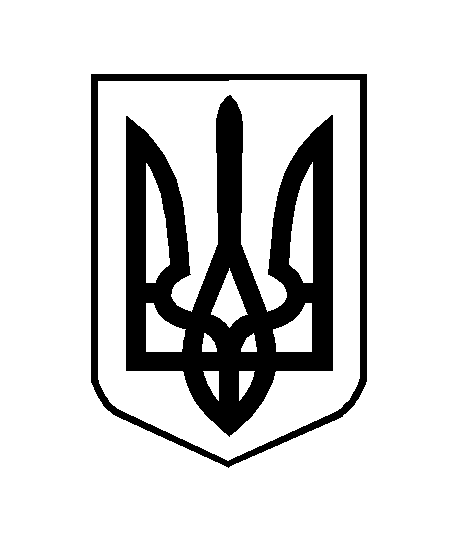 